Guía de trabajo autónomo (plantilla)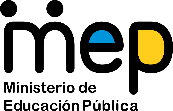 El trabajo autónomo es la capacidad de realizar tareas por nosotros mismos, sin necesidad de que nuestros/as docentes estén presentes. 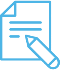 Me preparo para hacer la guía Pautas que debo verificar antes de iniciar mi trabajo.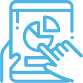 Voy a recordar lo aprendido en clase. 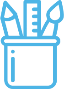  Pongo en práctica lo aprendido en claseEjemplo de matriz de autorregulación y evaluación que puede incluir en la guía de trabajo autónomo: Anexo 1Analice el texto que se encuentra en la plantilla sobre seguridad, compártalo con su círculo familiar.Planificando la seguridad en el hogarDefinir qué debemos proteger, en qué focalizar nuestras prioridades y cuáles son las principales amenazas que acechan durante nuestra ausencia dependerá en gran medida de nuestros propios hábitos cotidianos, de las condiciones estructurales de nuestra vivienda, de su continente y muy especialmente de su contenido, por lo que las siguientes consideraciones deberían adaptarse a la realidad de cada hogar. La seguridad personalEn primer lugar y sin ninguna dudas, lo más importante a proteger en un hogar son las personas que residen en él y las que lo frecuentan. Garantizar su integridad física frente a amenazas exteriores (como posibles intrusiones o actos de vandalismo), y de posibles accidentes y manipulaciones indebidas de componentes peligrosos, así como su integridad moral (principalmente, tomar las medidas necesarias para crear un ambiente seguro y ausente de miedos) deben ser prioridades absolutas.Niños, mayores, personas con movilidad reducida o necesitada de atenciones especiales son los principales grupos de riesgo, especialmente cuando se quedan a solas en una vivienda.Infraestructura y bienes: continente y contenidoLos que se consideran parte del continente de una vivienda: elementos estructurales, instalaciones de suministros, accesos…Los elementos que conforman el contenido: bienes, objetos de valor, etc.Estas consideraciones son necesarias para implementar los sistemas de seguridad necesarios y tomar las medidas que se estimen oportunas con un carácter general; es decir, son aplicables a todo tipo de situaciones. La misión es ofrecer pautas para la protección de los hogares durante nuestra ausencia, por lo que además también deberemos analizar detalladamente nuestros hábitos y estilo de vida.Para ello, podemos empezar realizando un calendario lo más detallado posible donde se reflejen horarios, entradas y salidas de la vivienda, y todo aquello que se estime oportuno dejándolo, por supuesto, a buen recaudo y a salvo de miradas ajenas.No hay que olvidar que la mayoría de allanamientos e intrusiones se producen mientras los habitantes de la vivienda se hallan ausentes, ya sea durante unos días o por unas pocas horas (a veces incluso en minutos), y que los accidentes domésticos tienen lugar en el momento.Anexo 2Una vez que termine revise la láminas que están en la plantilla y con la ayuda de sus familiares seleccione y analice si los números marcados en la lamina pueden terminar en accidentes fatales.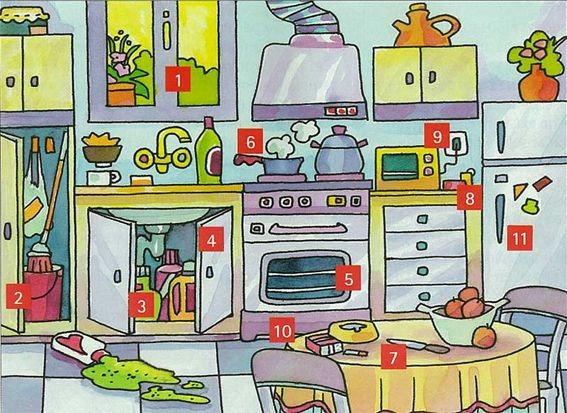 Centro Educativo: Educador/a: Nivel: Octavo añoAsignatura: Educación para el Hogar.Materiales o recursos que voy a necesitar El educador/a sugiere: Materiales generales como cuaderno, borrador, lápiz o lápices de color, etc.O materiales que se pueden encontrar en su casa (un vaso, agua, una cuchara …)Opcional ver los videos si se cuenta con internet, para reforzar el tema.Condiciones que debe tener el lugar donde voy a trabajar Un lugar fresco y cómodo donde pueda conversar en familia. Internet no indispensable.Tiempo en que se espera que realice la guía Dos horas veinte minutos (2:20 minutos)Indicaciones El educador/a:Lea texto que se encuentra en el anexo 1 sobre seguridad, compártalo con su círculo familiar. Una vez que termine revise las láminas que están en el anexo 2  y con la ayuda de sus familiares seleccione y analice si los números marcados en cada una de  las láminas pueden terminar en accidentes fatales.Actividad Preguntas para reflexionar y responder El educador/a: ¿Que tan importante es la seguridad dentro del Hogar?¿Quiénes son los más afectados en los accidentes del hogar?Indicaciones *El educador/a: •	Analice el texto que se encuentra en el anexo 1 sobre seguridad, compártalo con su círculo familiar. •	Una vez que termine revise la láminaen el anexo 2 y con la ayuda de sus familiares seleccione y analice si los números marcados en la láminas pueden terminar en accidentes fatales.•	Recuerde que las familias están compuestas por personas de distintas edades y como estos accidentes las pueden perjudicar.Indicaciones o preguntas para auto regularse y evaluarseEl educador/a:Promueve la autorregulación en las actividades, a través de escribir pautas que se realizan durante el proceso, por  ejemplo: Leer las indicaciones y las tareas solicitadas.Subrayar las palabras que no conoce y buscar su significado.Sugerir “devolverse” a alguna indicación en caso de no haber comprendido qué hacer. Reviso si realicé  todo  lo solicitado o me faltó hacer alguna actividadGenera reflexión sobre lo realizado a través de plantear preguntas como: ¿Qué sabía antes de estos temas y qué sé ahora?¿Qué puedo mejorar de mi trabajo?¿Cómo le puedo explicar a otra persona lo que aprendí?Con el trabajo autónomo voy a aprender a aprender Con el trabajo autónomo voy a aprender a aprender Reviso las acciones realizadas durante la construcción del trabajo.Marco una X encima de cada símbolo al responder las siguientes preguntas Reviso las acciones realizadas durante la construcción del trabajo.Marco una X encima de cada símbolo al responder las siguientes preguntas ¿Leí las indicaciones con detenimiento?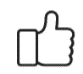 ¿Subrayé las palabras que no conocía?¿Busqué en el diccionario o consulté con un familiar el significado de las palabras que no conocía?¿Me devolví a leer las indicaciones cuando no comprendí qué hacer?Con el trabajo autónomo voy a aprender a aprenderCon el trabajo autónomo voy a aprender a aprenderValoro lo realizado al terminar por completo el trabajo.Marca una X encima de cada símbolo al responder las siguientes preguntasValoro lo realizado al terminar por completo el trabajo.Marca una X encima de cada símbolo al responder las siguientes preguntas¿Leí mi trabajo para saber si es comprensible lo escrito o realizado?¿Revisé mi trabajo para asegurarme si todo lo solicitado fue realizado?¿Me siento satisfecho con el trabajo que realicé?Explico ¿Cuál fue la parte favorito del trabajo?¿Qué puedo mejorar, la próxima vez que realice la guía de trabajo autónomo?Explico ¿Cuál fue la parte favorito del trabajo?¿Qué puedo mejorar, la próxima vez que realice la guía de trabajo autónomo?